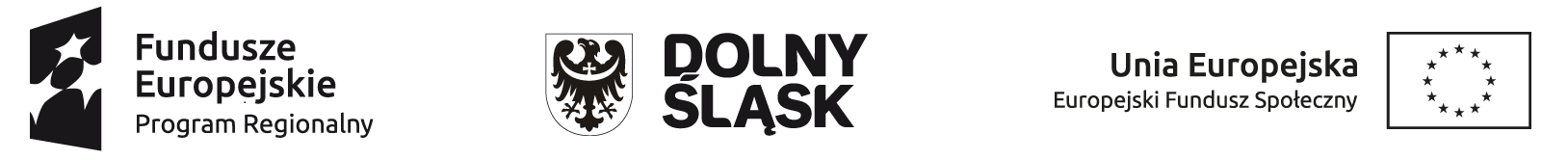                                                         SZCZEGÓŁOWY  HARMONOGRAM REALIZACJI FORM WSPARCIA W PROJEKCIE :      26.10 - 30.10.2020r.                              SZCZEGÓŁOWY  HARMONOGRAM REALIZACJI FORM WSPARCIA W PROJEKCIE:          26.10 - 30.10.2020r.                        SZCZEGÓŁOWY  HARMONOGRAM REALIZACJI FORM WSPARCIA W PROJEKCIE :        26.10 - 30.10.2020r.                                   SZCZEGÓŁOWY  HARMONOGRAM REALIZACJI FORM WSPARCIA W PROJEKCIE :      26.10 - 30.10.2020r.                               SZCZEGÓŁOWY  HARMONOGRAM REALIZACJI FORM WSPARCIA W PROJEKCIE :    26.10 - 30.10.2020r.                 SZCZEGÓŁOWY  HARMONOGRAM REALIZACJI FORM WSPARCIA W PROJEKCIE :   26.10 - 30.10.2020r.                                 SZCZEGÓŁOWY  HARMONOGRAM REALIZACJI FORM WSPARCIA W PROJEKCIE :  26.10 - 30.10.2020r.Nazwa Beneficjenta: Nazwa Beneficjenta:  ZSO NR 2 w Jeleniej Górze ZSO NR 2 w Jeleniej Górze ZSO NR 2 w Jeleniej Górze ZSO NR 2 w Jeleniej Górze ZSO NR 2 w Jeleniej GórzeNr projektu: Nr projektu:  Jeleniogórskie szkoły =pewność i gwarancja wysokiej jakości kształcenia Jeleniogórskie szkoły =pewność i gwarancja wysokiej jakości kształcenia Jeleniogórskie szkoły =pewność i gwarancja wysokiej jakości kształcenia Jeleniogórskie szkoły =pewność i gwarancja wysokiej jakości kształcenia Jeleniogórskie szkoły =pewność i gwarancja wysokiej jakości kształceniaLp.Rodzaj wsparcia/działania 
(nazwa kursu/ szkolenia/zajęć)Data udzielania wsparcia Godziny udzielania wsparcia Adres realizacji wsparcia 
lub
link do kursu/ szkolenia/zajęć  Nazwa wykonawcy/
Imię i nazwisko prowadzącego
 Inne:
- liczba osób uczestniczących;
- temat kursu/szkolenia/zajęć.1.Fizyka Zad.1     gr. IX 29.10.20 8.00-.8.45 Aplikacja ZOOMLink przed zajęciami Zuzanna Czekała-Mukalled 6 osób Harmonogram zajęć wg założeń nauczyciela2. FizykaZad.1    gr.VI 27.10.207.15-8.00   Aplikacja ZOOMLink przed zajęciami Zuzanna Czekała-Mukalled 6 osóbMoment bezwładności3. FizykaZad.2    gr. XI30.10.20 8.00-.8.45   Aplikacja ZOOMLink przed zajęciami Zuzanna Czekała-Mukalled 6 osób Harmonogram zajęć wg założeń nauczyciela4. FizykaZad. 2    gr. IX27.10.20 8.00-8.45   Aplikacja ZOOMLink przed zajęciami Zuzanna Czekała-Mukalled8 osób Moment bezwładności5. Fizyka- przyrodnicze zajęcia Zad.2     gr. XZajęcia zawieszone  Zuzanna Czekała-Mukalled 6 osób Harmonogram zajęć wg założeń nauczyciela6. Fizyka- Doświadczalne Zad.2    gr. XII Zajęcia zawieszone  Zuzanna Czekała-Mukalled 6 osób Harmonogram zajęć wg założeń nauczycielaNazwa Beneficjenta: Nazwa Beneficjenta:  ZSO NR 2 w Jeleniej Górze ZSO NR 2 w Jeleniej Górze ZSO NR 2 w Jeleniej Górze ZSO NR 2 w Jeleniej Górze ZSO NR 2 w Jeleniej GórzeNr projektu: Nr projektu:  Jeleniogórskie szkoły =pewność i gwarancja wysokiej jakości kształcenia Jeleniogórskie szkoły =pewność i gwarancja wysokiej jakości kształcenia Jeleniogórskie szkoły =pewność i gwarancja wysokiej jakości kształcenia Jeleniogórskie szkoły =pewność i gwarancja wysokiej jakości kształcenia Jeleniogórskie szkoły =pewność i gwarancja wysokiej jakości kształceniaLp.Rodzaj wsparcia/działania 
(nazwa kursu/ szkolenia/zajęć)Data udzielania wsparcia Godziny udzielania wsparcia Adres realizacji wsparcia 
lub
link do kursu/ szkolenia/zajęć  Nazwa wykonawcy/
Imię i nazwisko prowadzącego
 Inne:
- liczba osób uczestniczących;
- temat kursu/szkolenia/zajęć.7.MatematykaZad. 2  gr. IV 29.10.20 8.00-.8.45   Aplikacja ZOOMLink przed zajęciamiMagdalena Bentkowska 7 osóbHarmonogram zajęć wg założeń nauczyciela8.Matematyka Zad. 2  gr. V27.10.208.00-8.45    Aplikacja ZOOMLink przed zajęciami Magdalena Bentkowska 6 osóbZadania z lingwistyki matematyki9.Język angielskiZad.1  gr. I 27.10.20 8.00-8.45 Aplikacja ZOOMLink przed zajęciami Magdalena Tomera7 osóbOkresy warunkowe w zadaniach. Tłumaczenia10.Język niemieckiZad.2    gr. II27.10.20 8.00-8.45  Aplikacja ZOOMLink przed zajęciami Jolanta Schmidel 8 osóbRozmowa o oczekiwaniach dot.przyszłości11.Język niemieckiZad.2  gr. II  28.10.20 14.15-15.00 Aplikacja ZOOMLink przed zajęciami Jolanta Schmidel8 osób Harmonogram zajęć wg założeń nauczycielaNazwa Beneficjenta: Nazwa Beneficjenta:  ZSO NR 2 w Jeleniej Górze ZSO NR 2 w Jeleniej Górze ZSO NR 2 w Jeleniej Górze ZSO NR 2 w Jeleniej Górze ZSO NR 2 w Jeleniej GórzeNr projektu: Nr projektu:  Jeleniogórskie szkoły =pewność i gwarancja wysokiej jakości kształcenia Jeleniogórskie szkoły =pewność i gwarancja wysokiej jakości kształcenia Jeleniogórskie szkoły =pewność i gwarancja wysokiej jakości kształcenia Jeleniogórskie szkoły =pewność i gwarancja wysokiej jakości kształcenia Jeleniogórskie szkoły =pewność i gwarancja wysokiej jakości kształceniaLp.Rodzaj wsparcia/działania 
(nazwa kursu/ szkolenia/zajęć)Data udzielania wsparcia Godziny udzielania wsparcia Adres realizacji wsparcia 
lub
link do kursu/ szkolenia/zajęć  Nazwa wykonawcy/
Imię i nazwisko prowadzącego
 Inne:
- liczba osób uczestniczących;
- temat kursu/szkolenia/zajęć.12.MatematykaZad.1  gr. II 27.10.20.8.00-8.45  Aplikacja ZOOMLink przed zajęciami Małgorzata Purzycka6 osób Planimetria. Zadania maturalne13. MatematykaZad.1  gr. I 29.10.2014.15-15.00  Aplikacja ZOOMLink przed zajęciami  Małgorzata Purzycka8 osób Harmonogram zajęć wg założeń nauczyciela14. MatematykaZad.2  gr. II 27.10.2013.25-14.10  Aplikacja ZOOMLink przed zajęciami  Małgorzata Purzycka 8 osóbPrzekroje brył- zadania15. MatematykaZad. 2  gr. I29.10.20 8.00-8.45  Aplikacja ZOOMLink przed zajęciami  Małgorzata Purzycka8 osób Harmonogram zajęć wg założeń nauczyciela16. MatematykaZad.1  gr. III29.10.20 8.00-8.45  Aplikacja ZOOMLink przed zajęciami Urszula Kacprzycka6 osób Harmonogram zajęć wg założeń nauczyciela17. Matematyka Zad.2  gr. III26.10.20 12.35-13.20  Aplikacja ZOOMLink przed zajęciami Urszula Kacprzycka 6 osóbUkłady równańNazwa Beneficjenta: Nazwa Beneficjenta:  ZSO NR 2 w Jeleniej Górze ZSO NR 2 w Jeleniej Górze ZSO NR 2 w Jeleniej Górze ZSO NR 2 w Jeleniej Górze ZSO NR 2 w Jeleniej GórzeNr projektu: Nr projektu:  Jeleniogórskie szkoły =pewność i gwarancja wysokiej jakości kształcenia Jeleniogórskie szkoły =pewność i gwarancja wysokiej jakości kształcenia Jeleniogórskie szkoły =pewność i gwarancja wysokiej jakości kształcenia Jeleniogórskie szkoły =pewność i gwarancja wysokiej jakości kształcenia Jeleniogórskie szkoły =pewność i gwarancja wysokiej jakości kształceniaLp.Rodzaj wsparcia/działania 
(nazwa kursu/ szkolenia/zajęć)Data udzielania wsparcia Godziny udzielania wsparcia Adres realizacji wsparcia 
lub
link do kursu/ szkolenia/zajęć  Nazwa wykonawcy/
Imię i nazwisko prowadzącego
 Inne:
- liczba osób uczestniczących;
- temat kursu/szkolenia/zajęć.18.Język angielskiZad.1  gr. II27.10.20  8.00-8.45 Aplikacja ZOOMLink przed zajęciami Mariusz Buczyński 6 osóbCzasowniki  19. Język angielskiZad.1  gr. III27.10.2013.25-14.10  Aplikacja ZOOMLink przed zajęciami Mariusz Buczyński 7 osóbPowtórzenie –list nieformalny 20. Język niemieckiZad.2  gr. I27.10.20 8.00-8.45  Aplikacja ZOOMLink przed zajęciami Agnieszka Pleskot-Bieniasz8 osóbHarmonogram zajęć wg założeń nauczyciela21. Geografia Zad.1  gr. VII29.10.20 11.40-12.25 Aplikacja ZOOMLink przed zajęciami Anna Ujejska 8 osób Harmonogram zajęć wg założeń nauczyciela22. Geografia Zad.1  gr. VII27.10.20 12.35-13.20 Aplikacja ZOOMLink przed zajęciami  Anna Ujejska  7 osóbGlobalna cyrkulacja atmosferyNazwa Beneficjenta: Nazwa Beneficjenta:  ZSO NR 2 w Jeleniej Górze ZSO NR 2 w Jeleniej Górze ZSO NR 2 w Jeleniej Górze ZSO NR 2 w Jeleniej Górze ZSO NR 2 w Jeleniej GórzeNr projektu: Nr projektu:  Jeleniogórskie szkoły =pewność i gwarancja wysokiej jakości kształcenia Jeleniogórskie szkoły =pewność i gwarancja wysokiej jakości kształcenia Jeleniogórskie szkoły =pewność i gwarancja wysokiej jakości kształcenia Jeleniogórskie szkoły =pewność i gwarancja wysokiej jakości kształcenia Jeleniogórskie szkoły =pewność i gwarancja wysokiej jakości kształceniaLp.Rodzaj wsparcia/działania 
(nazwa kursu/ szkolenia/zajęć)Data udzielania wsparcia Godziny udzielania wsparcia Adres realizacji wsparcia 
lub
link do kursu/ szkolenia/zajęć  Nazwa wykonawcy/
Imię i nazwisko prowadzącego
 Inne:
- liczba osób uczestniczących;
- temat kursu/szkolenia/zajęć.23.Chemia środowiska naturalnegoZad.2  gr. IV Zajęcia zawieszone Izabela  Owsiańska 7 osób Harmonogram zajęć wg założeń nauczyciela24.ChemiaZad.1  gr. I 29.10.208.00-8.45  Aplikacja ZOOMLink przed zajęciami  Izabela  Owsiańska 7 osób Harmonogram zajęć wg założeń nauczyciela25.ChemiaZad.2  gr. I 27.10.208.00-8.45  Aplikacja ZOOMLink przed zajęciami  Izabela  Owsiańska 7 osób Pierwiastki bloku p.26.Chemia -PrzyrodniczeZad.2  gr. II Zajęcia zawieszone  Izabela  Owsiańska 6 osóbHarmonogram zajęć wg założeń nauczyciela27.ChemiaZad.2  gr. III 27.10.2014.15-15.00  Aplikacja ZOOMLink przed zajęciami  Izabela  Owsiańska 6 osób Pierwiastki bloku p.Nazwa Beneficjenta: Nazwa Beneficjenta:  ZSO NR 2 w Jeleniej Górze ZSO NR 2 w Jeleniej Górze ZSO NR 2 w Jeleniej Górze ZSO NR 2 w Jeleniej Górze ZSO NR 2 w Jeleniej GórzeNr projektu: Nr projektu:  Jeleniogórskie szkoły =pewność i gwarancja wysokiej jakości kształcenia Jeleniogórskie szkoły =pewność i gwarancja wysokiej jakości kształcenia Jeleniogórskie szkoły =pewność i gwarancja wysokiej jakości kształcenia Jeleniogórskie szkoły =pewność i gwarancja wysokiej jakości kształcenia Jeleniogórskie szkoły =pewność i gwarancja wysokiej jakości kształceniaLp.Rodzaj wsparcia/działania 
(nazwa kursu/ szkolenia/zajęć)Data udzielania wsparcia Godziny udzielania wsparcia Adres realizacji wsparcia 
lub
link do kursu/ szkolenia/zajęć  Nazwa wykonawcy/
Imię i nazwisko prowadzącego
 Inne:
- liczba osób uczestniczących;
- temat kursu/szkolenia/zajęć.28.BiologiaZad.1  gr. III30.10.20  8.00-8.45 Aplikacja ZOOMLink przed zajęciami Jolanta Kwiecień-Wrotniewska 8 osóbHarmonogram zajęć wg założeń nauczyciela29.BiologiaZad.1  gr. IV29.10.20 8.00-8.45  Aplikacja ZOOMLink przed zajęciami Jolanta Kwiecień-Wrotniewska 8 osób Harmonogram zajęć wg założeń nauczyciela30. Biologia- zajęcia terenoweZad.2  gr. VIIIZajęcia zawieszone  Jolanta Kwiecień-Wrotniewska 8 osóbHarmonogram zajęć wg założeń nauczyciela31. BiologiaZad.1  gr .V28.10.20 8.00-8.45  Aplikacja ZOOMLink przed zajęciami Jolanta Kwiecień-Wrotniewska 8 osób Harmonogram zajęć wg założeń nauczyciela32. BiologiaZad.1  gr. II27.10.208.00-8.45 Aplikacja ZOOMLink przed zajęciamiRenata Kędzior  8 osóbUkład oddechowy i krwionośny33. Biologia Zad.2  gr. V29.10.20 8.00-8.45  Aplikacja ZOOMLink przed zajęciami Renata Kędzior  8 osób Harmonogram zajęć wg założeń nauczycielaNazwa Beneficjenta: Nazwa Beneficjenta:  ZSO NR 2 w Jeleniej Górze ZSO NR 2 w Jeleniej Górze ZSO NR 2 w Jeleniej Górze ZSO NR 2 w Jeleniej Górze ZSO NR 2 w Jeleniej GórzeNr projektu: Nr projektu:  Jeleniogórskie szkoły =pewność i gwarancja wysokiej jakości kształcenia Jeleniogórskie szkoły =pewność i gwarancja wysokiej jakości kształcenia Jeleniogórskie szkoły =pewność i gwarancja wysokiej jakości kształcenia Jeleniogórskie szkoły =pewność i gwarancja wysokiej jakości kształcenia Jeleniogórskie szkoły =pewność i gwarancja wysokiej jakości kształceniaLp.Rodzaj wsparcia/działania 
(nazwa kursu/ szkolenia/zajęć)Data udzielania wsparcia Godziny udzielania wsparcia Adres realizacji wsparcia 
lub
link do kursu/ szkolenia/zajęć  Nazwa wykonawcy/
Imię i nazwisko prowadzącego
 Inne:
- liczba osób uczestniczących;
- temat kursu/szkolenia/zajęć.34.Biologia- ekologiaZad.2  gr.VII 30.10.20 8.00-8.45Aplikacja ZOOMLink przed zajęciami Renata Kędzior  8 osób Harmonogram zajęć wg założeń nauczyciela35. Biologia –eksperymentalnaZad.2  gr.VI27.10.20 13.25-14.10 Aplikacja ZOOMLink przed zajęciami Renata Kędzior  8 osób Porosty –organizmy dwuskładnikowe- Analiza36. MatematykaDoświadczalneZad.2  gr.VIZajęcia zawieszone Monika Pajor-Jośko  6 osóbHarmonogram zajęć wg założeń nauczyciela 37. Język francuskiZad.1  gr. I29.10.20  14.15-15.00Aplikacja ZOOMLink przed zajęciami Robert Zalewski 6 osóbHarmonogram zajęć wg założeń nauczyciela38. Język francuskiZad.2  gr. I27.10.208.00-8.45 Aplikacja ZOOMLink przed zajęciami Robert Zalewski 7 osóbPowtórzenie tekstu pisanego39. Język francuskiZad.2  gr. I30.10.2013.25-14.10 Aplikacja ZOOMLink przed zajęciami Robert Zalewski 7 osób Harmonogram zajęć wg założeń nauczyciela